     В рамках недели  с 03.12 по 09.12 2018 г приуроченной к международному дню борьбы с коррупцией в МБДОУ детском саду № 8 «Ёлочка» прошли мероприятие посвященные Международному  Дню  борьбы с коррупцией под названием  « Мы граждане России»  которое проводилось с целью  создания условий для формирования у детей антикоррупционного  мировоззрения, воспитания  честности  и  правдивости.              Дать такие  понятия как  коррупция, закон, законодательство, взятка, мошенничество, наказание, противозаконно, взятка, законопослушный, здравствование (житье, жизнь).Началось наше мероприятие с просмотра мультфильма «Коррупчики» и театрализованного представления «Теремок» на новый лад .   Чтение художественной литературы Осеева «Синие листья»Родительское собрание «Коррупции-стоп» 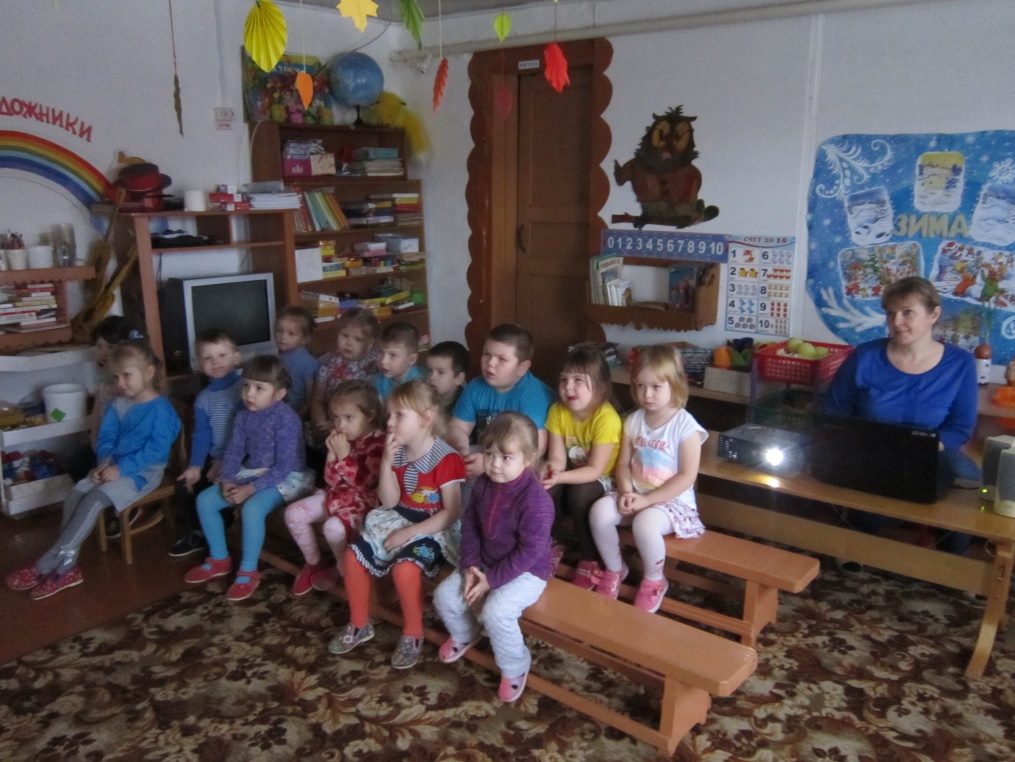 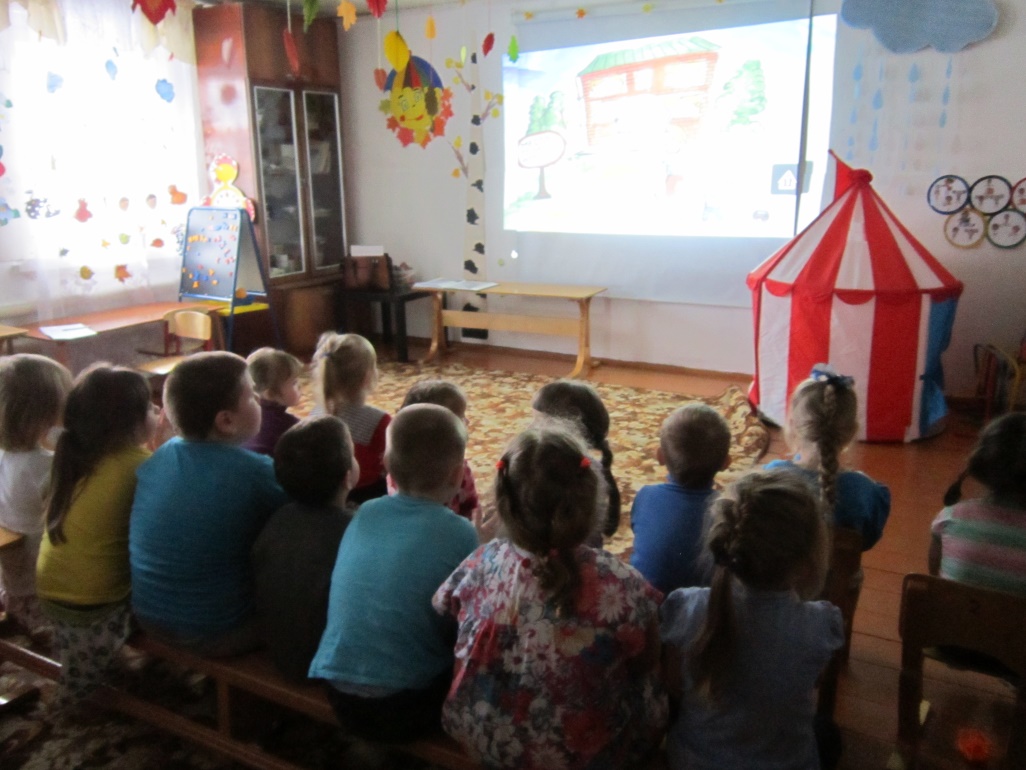 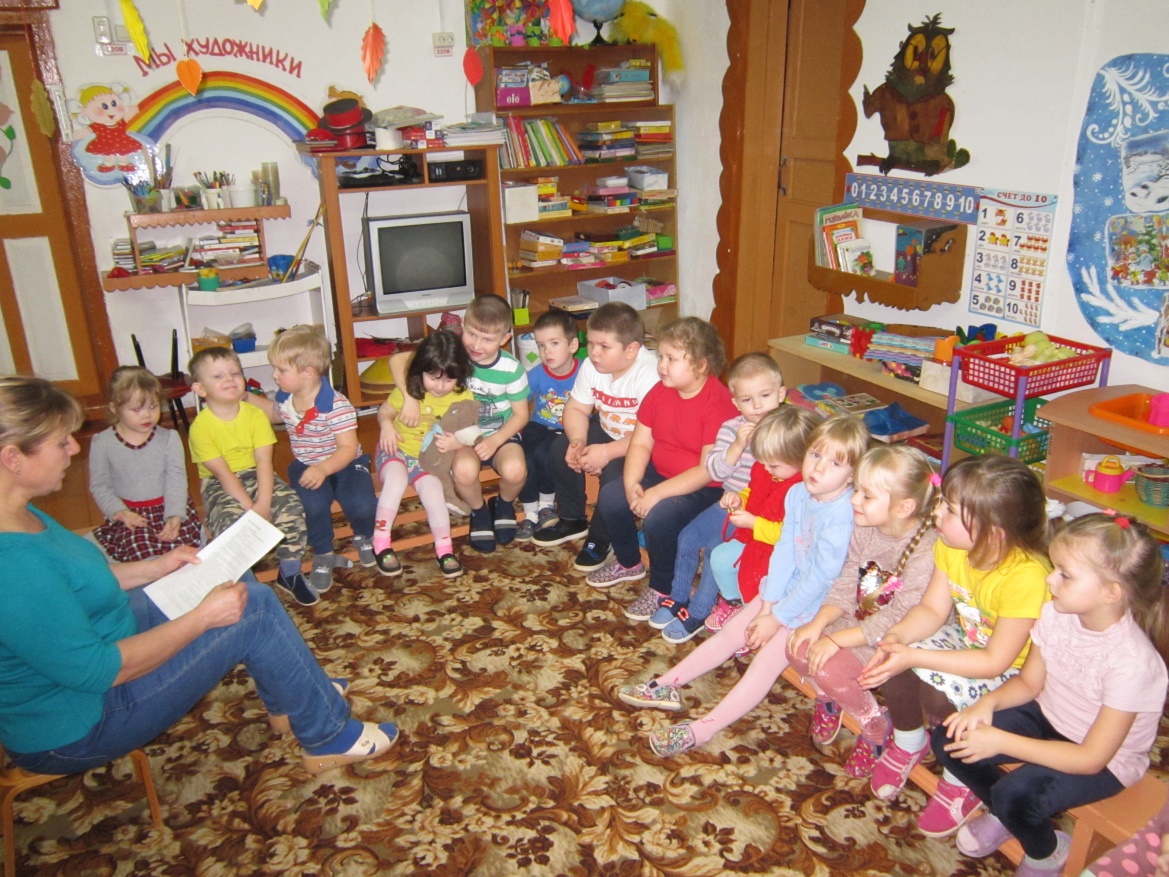 Беседа что такое хорошо и что такое плохо» 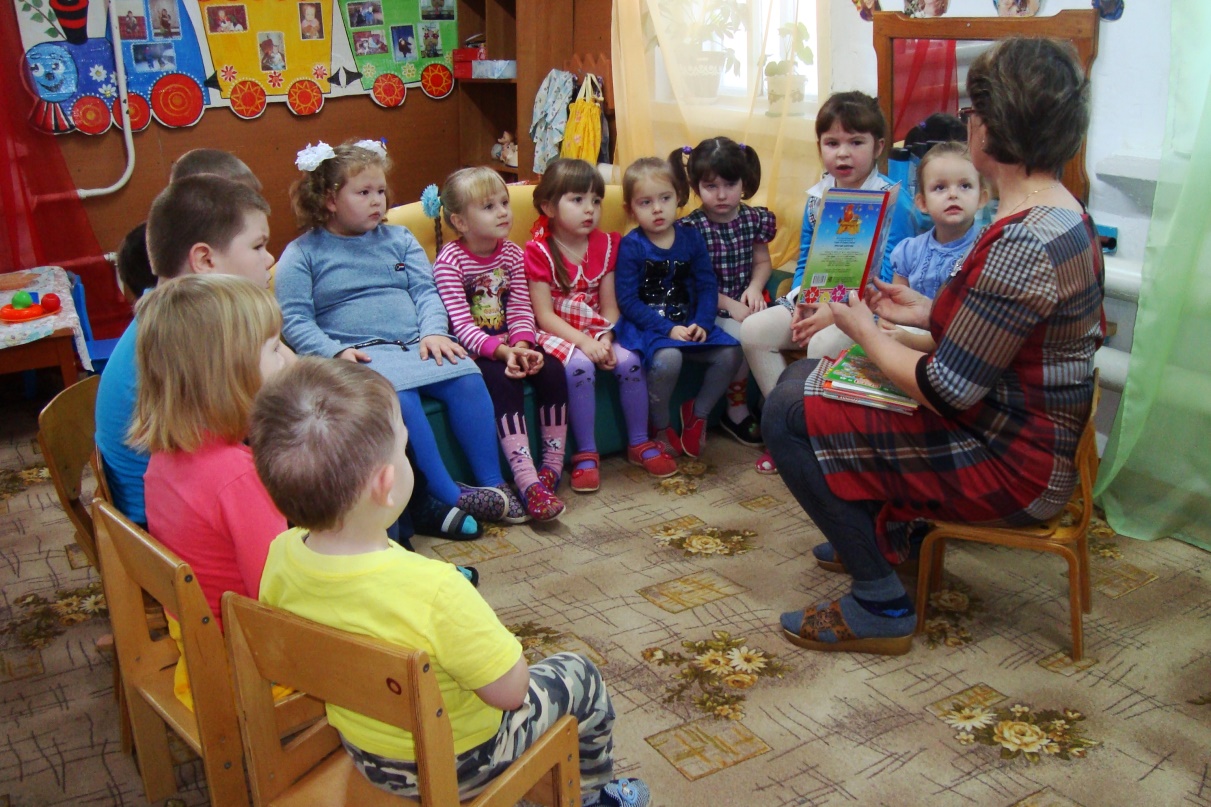 С работниками проводились круглые столы « Коррупция и права человека»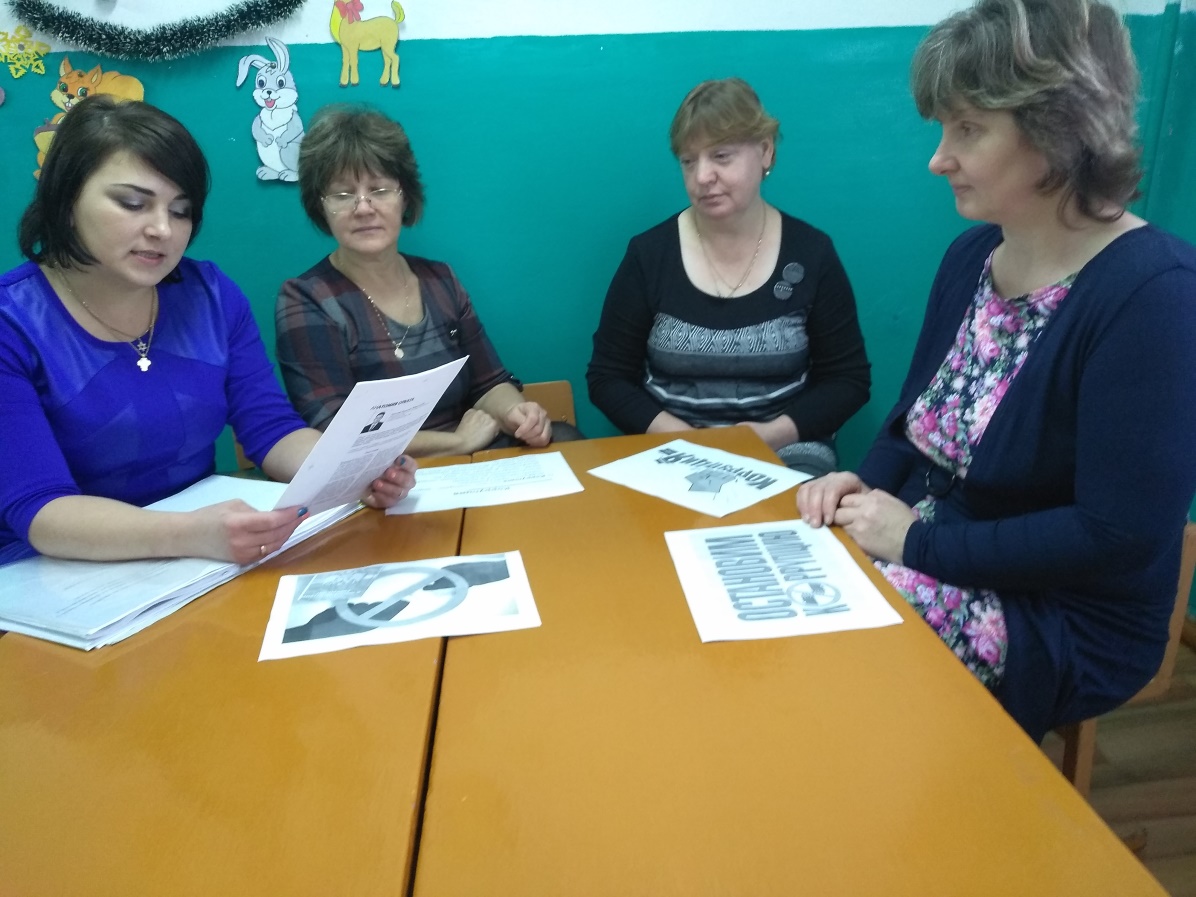 Информационно – иллюстрированные выставки  «Скажи коррупции НЕТ»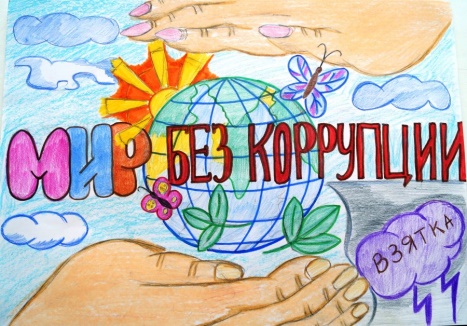 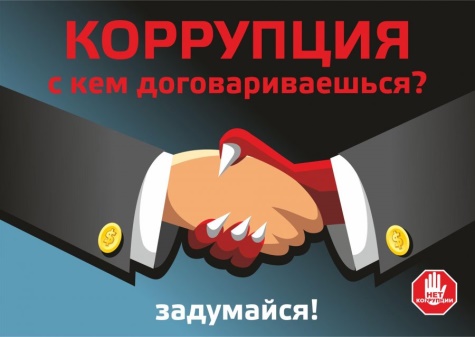 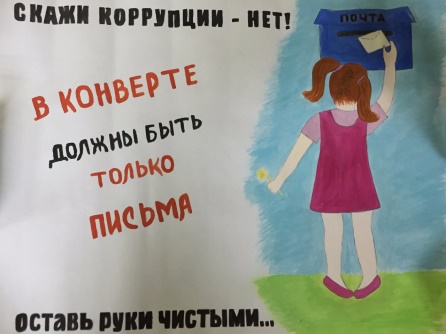 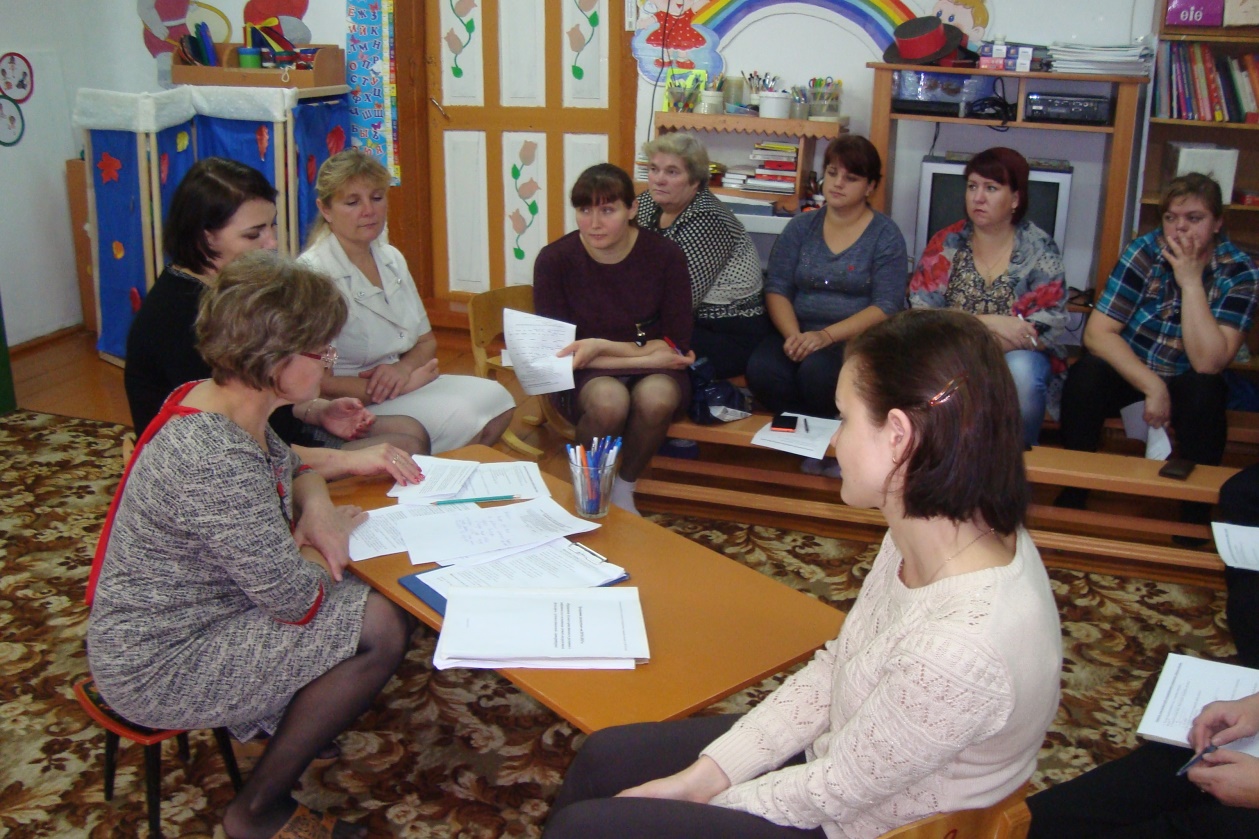 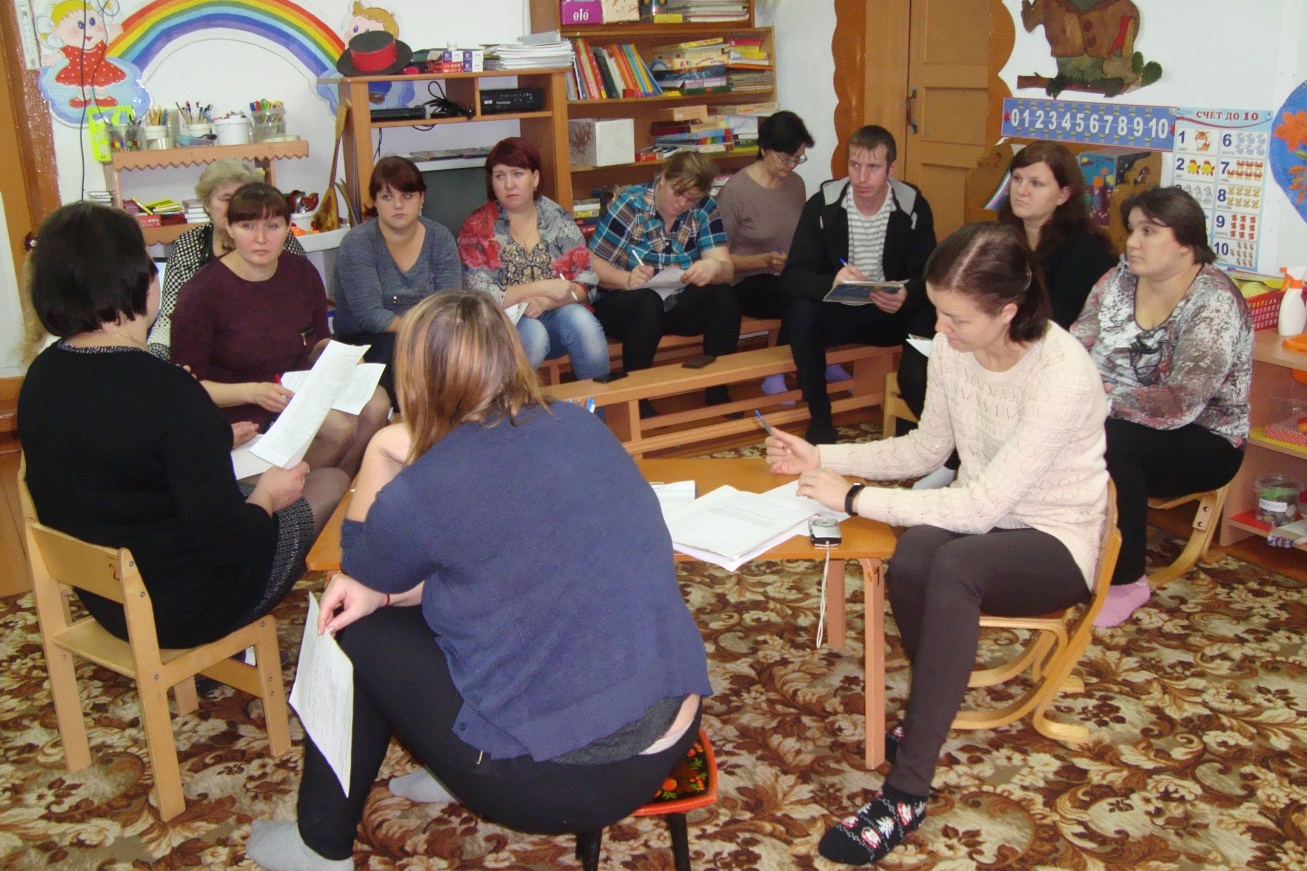 